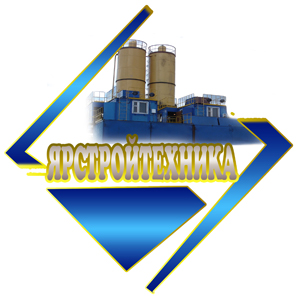  АО «Ярстройтехника»Юр.адрес: 150023,Ярославль, ул.Гагарина, д.64АПочт.адрес: 150023,Ярославль, а/я 1202Тел.: (4852) 30-63-13   Факс: (4852) 30-62-22e-mail:  yarst@inbox.rusbyt_yarst@mail.ruИНН 7605002084/КПП 760501001 р/с 40702810500000003995 вИКБР«ЯРИНТЕРБАНК» (ООО)   БИК 047888728 к/с 30101810300000000728Акционерное общество «Ярославский завод «Стройтехника»  сообщает, что годовое собрание акционеров  состоится 10 мая  2023 года в 15 часов 30 минут  в Красном уголке завода.форма проведения собрания – собраниедата, на которую определяются лица, имеющие право на участие в ОСА – 15 апреля 2023 годакатегория голосующих акций –  акции обыкновенные именныеПовестка дня:1.Утверждение годового отчета АО «Ярстройтехника»  за 2022 год.2.Утверждение годовой бухгалтерской отчетности, в том числе отчетов о прибылях и убытках (счетов прибылей и убытков), а также распределение прибыли и убытков АО «Ярстройтехника»  за 2022 финансовый год.3.Объявление дивидендов по результатам 2022 финансового года.4. Избрание Генерального директора АО «Ярстройтехника»5.Избрание членов Совета директоров АО «Ярстройтехника»6. Избрание Ревизора АО «Ярстройтехника»  7.Утверждение Аудитора АО «Ярстройтехника» 8. Об одобрении крупной сделки. Регистрация акционеров начинается в 15 часов.Совет директоровАкционерное общество «Ярославский завод «Стройтехника»  сообщает, что годовое собрание акционеров  состоится 10 мая  2023 года в 15 часов 30 минут  в Красном уголке завода.форма проведения собрания – собраниедата, на которую определяются лица, имеющие право на участие в ОСА – 15 апреля 2023 годакатегория голосующих акций –  акции обыкновенные именныеПовестка дня:1.Утверждение годового отчета АО «Ярстройтехника»  за 2022 год.2.Утверждение годовой бухгалтерской отчетности, в том числе отчетов о прибылях и убытках (счетов прибылей и убытков), а также распределение прибыли и убытков АО «Ярстройтехника»  за 2022 финансовый год.3.Объявление дивидендов по результатам 2022 финансового года.4. Избрание Генерального директора АО «Ярстройтехника»5.Избрание членов Совета директоров АО «Ярстройтехника»6. Избрание Ревизора АО «Ярстройтехника»  7.Утверждение Аудитора АО «Ярстройтехника» 8. Об одобрении крупной сделки. Регистрация акционеров начинается в 15 часов.Совет директоровАкционерное общество «Ярославский завод «Стройтехника»  сообщает, что годовое собрание акционеров  состоится 10 мая  2023 года в 15 часов 30 минут  в Красном уголке завода.форма проведения собрания – собраниедата, на которую определяются лица, имеющие право на участие в ОСА – 15 апреля 2023 годакатегория голосующих акций –  акции обыкновенные именныеПовестка дня:1.Утверждение годового отчета АО «Ярстройтехника»  за 2022 год.2.Утверждение годовой бухгалтерской отчетности, в том числе отчетов о прибылях и убытках (счетов прибылей и убытков), а также распределение прибыли и убытков АО «Ярстройтехника»  за 2022 финансовый год.3.Объявление дивидендов по результатам 2022 финансового года.4. Избрание Генерального директора АО «Ярстройтехника»5.Избрание членов Совета директоров АО «Ярстройтехника»6. Избрание Ревизора АО «Ярстройтехника»  7.Утверждение Аудитора АО «Ярстройтехника» 8. Об одобрении крупной сделки. Регистрация акционеров начинается в 15 часов.Совет директоровАкционерное общество «Ярославский завод «Стройтехника»  сообщает, что годовое собрание акционеров  состоится 10 мая  2023 года в 15 часов 30 минут  в Красном уголке завода.форма проведения собрания – собраниедата, на которую определяются лица, имеющие право на участие в ОСА – 15 апреля 2023 годакатегория голосующих акций –  акции обыкновенные именныеПовестка дня:1.Утверждение годового отчета АО «Ярстройтехника»  за 2022 год.2.Утверждение годовой бухгалтерской отчетности, в том числе отчетов о прибылях и убытках (счетов прибылей и убытков), а также распределение прибыли и убытков АО «Ярстройтехника»  за 2022 финансовый год.3.Объявление дивидендов по результатам 2022 финансового года.4. Избрание Генерального директора АО «Ярстройтехника»5.Избрание членов Совета директоров АО «Ярстройтехника»6. Избрание Ревизора АО «Ярстройтехника»  7.Утверждение Аудитора АО «Ярстройтехника» 8. Об одобрении крупной сделки. Регистрация акционеров начинается в 15 часов.Совет директоровАкционерное общество «Ярославский завод «Стройтехника»  сообщает, что годовое собрание акционеров  состоится 10 мая  2023 года в 15 часов 30 минут  в Красном уголке завода.форма проведения собрания – собраниедата, на которую определяются лица, имеющие право на участие в ОСА – 15 апреля 2023 годакатегория голосующих акций –  акции обыкновенные именныеПовестка дня:1.Утверждение годового отчета АО «Ярстройтехника»  за 2022 год.2.Утверждение годовой бухгалтерской отчетности, в том числе отчетов о прибылях и убытках (счетов прибылей и убытков), а также распределение прибыли и убытков АО «Ярстройтехника»  за 2022 финансовый год.3.Объявление дивидендов по результатам 2022 финансового года.4. Избрание Генерального директора АО «Ярстройтехника»5.Избрание членов Совета директоров АО «Ярстройтехника»6. Избрание Ревизора АО «Ярстройтехника»  7.Утверждение Аудитора АО «Ярстройтехника» 8. Об одобрении крупной сделки. Регистрация акционеров начинается в 15 часов.Совет директоровАкционерное общество «Ярославский завод «Стройтехника»  сообщает, что годовое собрание акционеров  состоится 10 мая  2023 года в 15 часов 30 минут  в Красном уголке завода.форма проведения собрания – собраниедата, на которую определяются лица, имеющие право на участие в ОСА – 15 апреля 2023 годакатегория голосующих акций –  акции обыкновенные именныеПовестка дня:1.Утверждение годового отчета АО «Ярстройтехника»  за 2022 год.2.Утверждение годовой бухгалтерской отчетности, в том числе отчетов о прибылях и убытках (счетов прибылей и убытков), а также распределение прибыли и убытков АО «Ярстройтехника»  за 2022 финансовый год.3.Объявление дивидендов по результатам 2022 финансового года.4. Избрание Генерального директора АО «Ярстройтехника»5.Избрание членов Совета директоров АО «Ярстройтехника»6. Избрание Ревизора АО «Ярстройтехника»  7.Утверждение Аудитора АО «Ярстройтехника» 8. Об одобрении крупной сделки. Регистрация акционеров начинается в 15 часов.Совет директоров